George Stephen MacmillanGeorge Stephen Macmillan, born in Islington in1881, was the son of Duncan Macmillan. He was living in Bushey at the time he enlisted as Private 48057 in the Bedfordshire Regiment. He married Mabel Blake on Christmas Day 1915 at Christ Church, Clapton.  He died at sea on 30 December 1917, aged 35. After his death his wife lived at 42 London Road, Clapton. He is remembered with honour on the Chatby Memorial in Alexandria, Egypt. He is commemorated on the Bushey Memorial and at St James’ Parish Church. 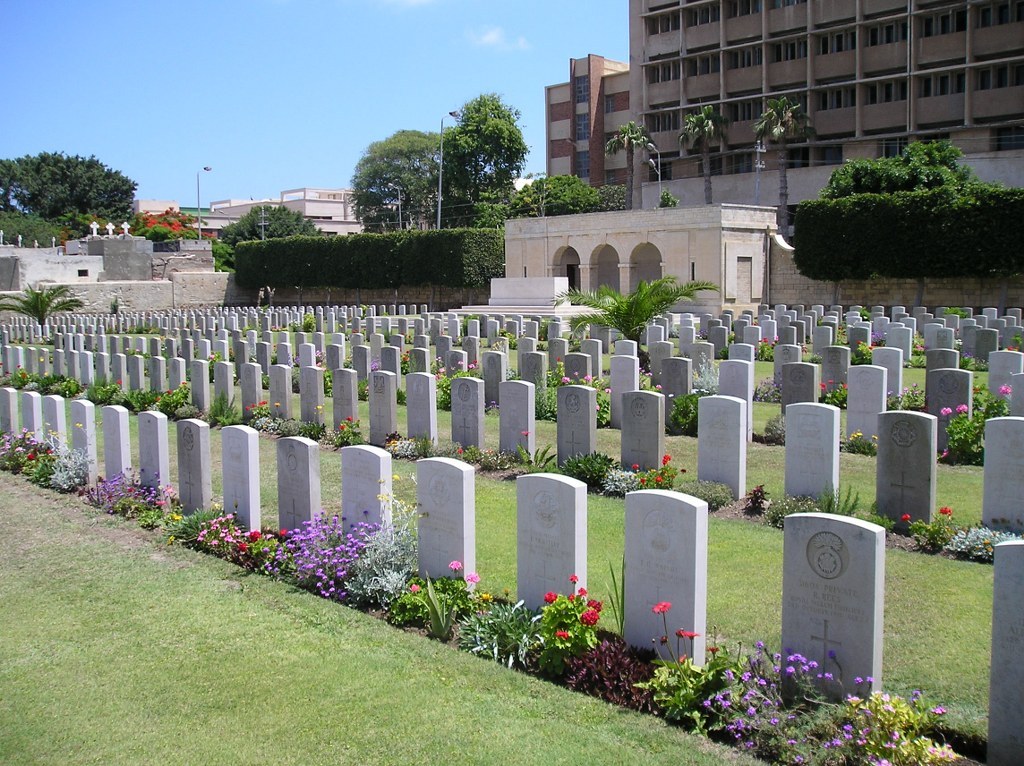 